22 марта 2018 годаПрокуратура разъяснеетФедеральным законом от 05.02.2018 № 8-ФЗ «О внесении изменения в статью 131 Трудового кодекса Российской Федерации»  внесены изменения в Трудовой кодекс Российской Федерации.Согласно статье 131 Трудового кодекса РФ, выплата заработной платы производится в денежной форме в валюте Российской Федерации.Внесенным настоящим Федеральным законом дополнением установлено, что в случаях, предусмотренных законодательством РФ о валютном регулировании и валютном контроле, выплата заработной платы может производиться в иностранной валюте.В соответствии с ч. 6.1 ст. 12 Федерального закона от 10.12.2003 № 173-ФЗ «О валютном регулировании и валютном контроле» юридические лица - резиденты вправе без ограничений осуществлять валютные операции по выплате заработной платы сотрудникам представительства или филиала юридического лица - резидента, находящегося за пределами территории Российской Федерации.Таким образом, обеспечивается возможность получения находящимися за пределами территории РФ гражданами России заработной платы и иных выплат, связанных с выполнением ими за пределами территории РФ своих трудовых обязанностей по трудовым договорам, заключаемым ими с юридическими лицами - резидентами, в иностранной валюте.Прокурор Сургутского района                                                          А.В. ГоробченкоЮ.Ф.Фасхутдинова, тел. 21-99-95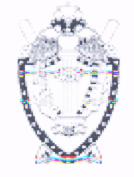 ПРОКУРАТУРА СУРГУТСКОГО РАЙОНАХанты-Мансийского автономного округа - Югры